АДМИНИСТРАЦИЯ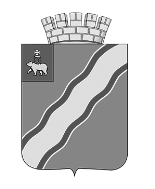 КРАСНОКАМСКОГО ГОРОДСКОГО ОКРУГАПОСТАНОВЛЕНИЕ27.10.2022                                                                                        № 859-п                                                              .О внесении изменений в Регламент ведения информационной системы обеспечения градостроительной деятельности Краснокамского городского округа Пермского края, утвержденный постановлением администрации Краснокамского городского округа от 19.10.2021 № 663-пВ соответствии с Градостроительным кодексом Российской Федерации, постановлением Правительства РФ от 13 марта 2020 г. № 279 «Об информационном обеспечении градостроительной деятельности», приказом Министерства строительства и жилищно-коммунального хозяйства Российской Федерации от 06 августа 2020 г. № 433/пр "Об утверждении технических требований к ведению реестров государственных информационных систем обеспечения градостроительной деятельности, методики присвоения регистрационных номеров сведениям, документам, материалам, размещаемым в государственных информационных системах обеспечения градостроительной деятельности, справочников и классификаторов, необходимых для обработки указанных сведений, документов, материалов, форматов предоставления сведений, документов, материалов, содержащихся в государственных информационных системах обеспечения градостроительной деятельности", постановлением Правительства Российской Федерации от 08 июня 2011 г. № 451 
«Об инфраструктуре, обеспечивающей информационно-технологическое взаимодействие информационных систем, используемых для предоставления государственных и муниципальных услуг и исполнения государственных и муниципальных функций в электронной форме», постановлением Правительства Российской Федерации от 08 сентября 2010 г. № 697 «О единой системе межведомственного электронного взаимодействия», Законом Пермского края от 14 сентября 2011 г. № 805-ПК «О градостроительной деятельности в Пермском крае», пунктом 26 части 1 статьи 16 Федерального закона от 06 октября 2003 г.
№ 131-ФЗ «Об общих принципах организации местного самоуправления в Российской Федерации», постановлением администрации города Краснокамска от 27 марта 2019 г. № 244-п «Об утверждении Положения об отделе градостроительства и архитектуры администрации города Краснокамска» администрация Краснокамского городского округаПОСТАНОВЛЯЕТ:1. Внести изменения в Регламент ведения информационной системы обеспечения градостроительной деятельности Краснокамского городского округа Пермского края, утвержденный постановлением администрации Краснокамского городского округа от 19.10.2021 № 663-п «Об утверждении регламента ведения информационной системы обеспечения градостроительной деятельности Краснокамского городского округа Пермского края», изложив в редакции согласно приложению.2. Постановление подлежит опубликованию в специальном выпуске «Официальные материалы органов местного самоуправления Краснокамского городского округа» газеты «Краснокамская звезда» и размещению на официальном сайте Краснокамского городского округа http://krasnokamsk.ru/.3. Настоящее постановление вступает в силу с момента его официального опубликования.4. Контроль за исполнением постановления возложить на первого заместителя главы Краснокамского городского округа по экономическому развитию и управлению муниципальным имуществом А.В. Максимчука.И.о. главы городского округа - главы администрации Краснокамского городского округа				                      А.В.МаксимчукА.В.Галинова8(34273)44787УТВЕРЖДЕНпостановлением администрацииКраснокамского городского округаот 27.10.2022 №859-п                                                                                                                                                                                                                                                                                                                                                                                                                                                                                                                                                                                                                                                                                       РЕГЛАМЕНТинформационного взаимодействия, отдела градостроительства и архитектуры администрации Краснокамского городского округа Пермского края, с функциональными и территориальными органами подведомственными учреждениями по предоставлению сведений для размещения в рабочей области РИСОГД местного значения - территории Краснокамского городского округа Пермского края.1. Общие положения.1.1. Регламент информационного взаимодействия отдела градостроительства и архитектуры администрации Краснокамского городского округа (далее – отдел ГиА)  разработан в соответствии с Градостроительным кодексом Российской Федерации, Постановлением Правительства Российской Федерации от 13 марта 2020 г. № 279 «Об информационном обеспечении градостроительной деятельности» (далее – Правила, Постановление № 279), Приказом Министерства строительства и жилищно-коммунального хозяйства Российской Федерации от  06 августа 2020 г. № 433/пр «Об утверждении Технических требований к ведению реестров государственных информационных систем обеспечения градостроительной деятельности, методики присвоения регистрационных номеров сведениям, документам, материалам, размещаемым в государственных информационных системах обеспечения градостроительной деятельности, справочников и классификаторов, необходимых для обработки указанных сведений, документов, материалов, форматов предоставления сведений, документов, материалов, содержащихся в государственных информационных системах обеспечения градостроительной деятельности» (далее - Технические требования, Приказ Минстроя РФ № 433/пр), Законом Пермского края от 14 сентября 2011 года № 805-ПК «О градостроительной деятельности в Пермском крае», Уставом Краснокамского городского округа, утвержденного решением Краснокамской городской Думы от 15 ноября 2018 г. № 45. 1.2. Регламент устанавливает порядок взаимодействия отдела ГиА (далее - орган уполномоченный на ведение) в процессе ведения государственной информационной системы обеспечения градостроительной деятельности 
с функциями автоматизированной информационно-аналитической поддержки осуществления полномочий в области градостроительной деятельности Пермского края (далее – Система  РИСОГД), предоставление и размещения сведений и материалов, необходимых для осуществления градостроительной деятельности, со следующими обладателями сведений по Краснокамскому городскому округу: - Комитетом земельных и имущественных отношений;  - Управлением благоустройства, дорожной и транспортной инфраструктуры; - Управлением развития коммунальной инфраструктуры и жилищно-коммунального хозяйства;- МКУ «Управление капитального строительства»;   - МКУ «Управление гражданской защиты, экологии и природопользования»; - Управлением системой образования;- Управлением культуры, молодежной политики и туризма;- Управлением по спорту и физической культуре;- Отделом по общественной безопасности и контролю.1.3. Целью Регламента является обеспечение эффективной работы в процессе формирования информационных ресурсов по ведению рабочей области местного значения РИСОГД в рамках информационного взаимодействия органа по сбору градостроительных данных. 1.4. Задачей ведения рабочей области местного значения РИСОГД является формирование единого банка градостроительных данных администрации Краснокамского городского округа (далее администрация КГО) в рамках создания информационного пространства Пермского края.1.5. Органом, уполномоченным на ведение, деятельность осуществляется путем сбора, документирования, обработки, систематизации, учета и хранения сведений о развитии территорий, застройке, земельных участках, объектах капитального строительства, обеспечения мониторинга объектов градостроительной деятельности в соответствии с федеральным законодательством и иных необходимых для осуществления градостроительной деятельности сведений в порядке, установленном Правительством Российской Федерации. 1.6. Сокращения, используемые в настоящем Регламенте, применяются в следующем значении:ЗУ – земельный участок,БТИ – Бюро технической инвентаризации,ИЖС – индивидуальное жилищное строительство,ИП – индивидуальный предприниматель,ИРГП – Институт регионального и городского планирования,МИГД ПК – Министерство по управлению имуществом и градостроительной деятельности Пермского края,МКД – многоквартирный дом,МКУ – муниципальное казенное учреждение,МС – муниципальная собственность,МСЭД – межведомственная система электронного документооборота,НТО – нестационарный торговый объект,ОКС – объект капитального строительства,ОСС – общее собрание собственников,ОУ – оперативное управление, ОФП – общефизическая подготовка,РИСОГД, ИСОГД – информационная система обеспечения градостроительной деятельности,СИТО – сети инженерно-технического обеспечения,ТПН – трансформатор постоянного напряжения,УК – управляющая компанияФЛ – физическое лицо,ХВ – хозяйственное ведение,ЦТП – центральный тепловой пункт,ЮЛ – юридическое лицо,ОКН – объект культурного наследия.2. Принципы взаимодействияФункциональные органы, управления и муниципальные учреждения при организации взаимодействия и координации деятельности руководствуются следующими принципами:2.1. Законность;2.2. Взаимообмен;2.3. Самостоятельность в реализации собственных задач и полномочий;2.4. Полнота, достоверность, актуальность сведений ИСОГД;2.5. Формирование единой политики в вопросе введения рабочей области РИСОГД Краснокамского городского округа, планирования совместной деятельности;2.6. Обязательность и безупречность исполнения.3. Состав размещаемых сведений, документов, материалов3. Рабочая область местного значения РИСОГД Краснокамского городского округа, включает в себя:3.1. Сведения:- о документах территориального планирования Российской Федерации, касающейся территории Краснокамского городского округа; - о документах территориального планирования Пермского края, касающейся территории Краснокамского городского округа; - о документах территориального планирования Краснокамского городского округа, материалов по их обоснованию;  - о правилах землепользования и застройки, о внесении в них изменений;- о правилах благоустройства;- о документации по планировке территории;- основная часть проекта межевания территории;- об изученности природных и техногенных условий на основании результатов инженерных изысканий, материалы и результаты инженерных изысканий;- о создании искусственного земельного участка;- о границах зон с особыми условиями использования территорий - об особо охраняемой природной территории, лесохозяйственных регламентах лесничества; - о планах наземных и подземных коммуникаций;- об изъятии и о резервировании земельных участков для государственных и муниципальных нужд;- иные сведения, документы и материалы, не размещенные в основных разделах информационной системы на территории Краснокамского городского округа;- о программах реализации документов территориального планирования, которыми предусмотрены мероприятия по реализации документов, утвержденных и действующих на территории Краснокамского городского округа;- об информационных моделях объектов капитального строительства.3.2. Дела о застроенных и подлежащих застройке земельных участках:- открываются на каждый земельный участок;- содержат информацию (сведения, документы, материалы) на земельные участки и объекты капитального строительства, расположенные на территории Краснокамского городского округа;В состав дел о ЗУ входят:- градостроительный план земельного участка;	- сведения о ЗУ (кадастровый номер ЗУ, его площадь, местоположение);- результаты инженерных изысканий;- сведения о площади, о высоте и об этажности объекта капитального строительства, о сетях инженерно-технического обеспечения;  - заключение органа исполнительной власти Пермского края о соответствии предмету охраны исторического поселения и установленным градостроительным регламентам требованиям к архитектурным решениям ОКС (установленным градостроительным регламентом), кроме случаев типовых архитектурных ОКС;- заключение государственной историко-культурной экспертизы;- заключение государственной экологической экспертизы; - заключение государственной экспертизы проектной документации, подтверждающие соответствие проектной документации требованиям технических регламентов и результатов инженерных изысканий;- разрешение на строительство;- решение администрации Краснокамского городского округа о предоставлении разрешения на отклонение от предельных параметров разрешенного строительства, реконструкции объектов капитального строительства;решение администрации Краснокамского городского округа о предоставлении разрешения на условно разрешенный вид использования;- документы, подтверждающие соответствие построенного, реконструированного объекта капитального строительства проектной документации; - заключение органа государственного строительного надзора;- акт проверки соответствия МКД требованиям энергетической эффективности с указанием класса его энергетической эффективности на момент составления этого акта; - акт приемки объекта капитального строительства;- разрешение на ввод объекта в эксплуатацию, технический план ОКС;- схема, отображающая расположение построенного, реконструированного объекта капитального строительства, расположение сетей инженерно-технического обеспечения в границах земельного участка и планировочную организацию земельного участка;- уведомление о планируемом строительстве, - уведомление об изменении параметров, планируемых строительства или реконструкции объекта ИЖС или садового дома, установленным параметрам 
и допустимости их размещения на ЗУ, - уведомление о соответствии/несоответствии указанных в уведомлении 
о планируемом строительстве параметров ИЖС или садового дома 
и допустимости/недопустимости размещения объекта ИЖС или садового дома на ЗУ (в соответствие статьи 51 Градостроительного кодекса Российской Федерации);- описание внешнего облика объекта ИЖС или садового дома, в случае строительства или реконструкции, в границах территории исторического поселения федерального или регионального значения;- уведомление об окончании строительства, уведомление о соответствии или несоответствии, построенных или реконструированных объектов ИЖС или садового дома, требованиям законодательства градостроительной деятельности 
(в соответствие частям 16 и 19  статьи  55 Градостроительного кодекса Российской Федерации); - уведомление о планируемом сносе ОКС;- результаты и материалы обследования ОКС, подлежащему сносу;- проект организации работ по сносу ОКС;- уведомление о завершении сноса ОКС;- иные документы и материалы.3.2.1. В состав дела о застроенном или подлежащем застройке земельном участке помещаются, выданные до введения в действие настоящего Регламента технические паспорта на объекты капитального строительства расположенные на данном земельном участке. Дела о застроенных или подлежащих застройке земельных участках, содержат информацию (сведения, документы, материалы) на земельные участки и объекты капитального строительства, расположенные на территории Краснокамского городского округа;3.3. Сведения и материалы для подготовки, согласования и утверждения документов, определенных в соответствие с пунктом 7.1 статьи 56 Градостроительного кодекса Российской Федерации. 3.4. Сведения ИСОГД систематизируются в соответствии с кадастровым делением территории Российской Федерации. 4. Формы взаимодействия4.1. Размещению в РИСОГД подлежат копии принятых, утвержденных или выданных документов (далее – принятые документы) и сведения о документах (об объектах, связанных с документами), подлежащими размещению, в том числе векторные описания, а также информационные модели ОКС.4.2. Формирование, передача/получение и обработка сведений ИСОГД, полученных в электронном виде, осуществляется с помощью программно-технических средств: МСЭД, РИСОГД, иных. 4.3. Взаимодействие между органом, уполномоченным на ведение Системы и обладателями сведений ИСОГД: функциональными органами, управлениями, муниципальными учреждениями администрации Краснокамского городского округа осуществляется путем:4.3.1. предоставления в отдел ГиА документов сведений о них, предназначенных для размещения в РИСОГД в электронном виде:сканированных копий принятых документов и/или пакета документов, в том числе в формате zip- файла в отдел ГиА по запросам в соответствии с установленными формами, через удаленные рабочие места или непосредственно в РИСОГД; внесения сведений о принятых документах через удаленные рабочие места непосредственно в РИСОГД по формам и формату предоставления, с учетом законодательства Российской Федерации (согласно Приложениям 1-10);4.3.2. предоставления в отдел ГиА документов и сведений о них, подлежащих размещению в РИСОГД на бумажных носителях; 4.3.3. предоставления отделом ГиА сведений из РИСОГД по запросам функциональных органов, управлений и муниципальных учреждений администрации Краснокамского городского округа. Форма и формат предоставления сведений согласовывается отделом градостроительства и архитектуры с функциональными органами, муниципальными учреждениями направившим запрос, с соблюдением требований по форматам данных, установленными законодательством Российской Федерации; 4.3.4. участия в заседаниях комиссий, совещаниях, рабочих группах, семинарах, конференциях, проведения совместных мероприятий, внесения предложений по предоставлению сведений для размещения в РИСОГД, иных формах.4.4. Передача в орган осуществляющий ведение сведений ИСОГД, сведений, сформированных в результате проведения инвентаризации документов градостроительной деятельности.5. Порядок взаимодействия5.1. Доступ к системе обеспечивается посредством регистрации в Региональном сервисе аутентификации и авторизации (РСАА) путем направления заявки на получение логина и пароля для входа в систему РИСОГД ПК.5.2. Отдел градостроительства и архитектуры в рамках информационного взаимодействия, в пределах своей компетенции:- формирует/уточняет (перечень) обладателей сведений ИСОГД (участников) и состав передаваемых градостроительных данных, подлежащих размещению в рабочей области местного значения ИСОГД;- осуществляет координацию деятельности по сбору градостроительных данных между сторонами информационного взаимодействия и обеспечивает контроль поступления сведений для размещения в рамках информационного обмена;- обеспечивает своевременное размещение материалов в рабочей области местного значения, включая анализ сведений, документов и материалов, поступающих, в том числе в соответствии с заключенными соглашениями;- осуществляет деятельность по ведению ИСОГД рабочей области местного значения применительно к территории Краснокамского городского округа, в соответствии с утвержденным постановлением администрации Краснокамского городского округа Пермского края от 19.10.2021 № 663-п «Об утверждении регламента ведения информационной системы обеспечения градостроительной деятельности Краснокамского городского округа Пермского края» и внесенными изменениями, утвержденными постановлением администрации Краснокамского городского округа от 07.02.2022 № 56-п «О внесении изменений в Регламент ведения информационной системы обеспечения градостроительной деятельности Краснокамского городского округа Пермского края»;- направляет в адрес органа по поддержке и развитию Системы, МИГД ПК (ИРГП) замечания по работе и предложения по организации и развитию функциональных возможностей РИСОГД ПК.5.2.1. обеспечивает наполнение системы РИСОГД ПК, используя эффективные методы загрузки, способы и алгоритмы размещения 
и актуализации информации;5.2.2. полученные документы/сведения размещаются отделом ГиА в установленном законодательством Российской Федерации порядке, в течение 5 дней со дня получения соответствующих копий документов/ сведений. 5.3. Функциональные органы, управления и муниципальные учреждения администрации Краснокамского городского округа, принявшие, утвердившие, выдавшие документы, содержащиеся в которых сведения, подлежат размещению в рабочей области местного значения ИСОГД:- классифицируют принятый документ, как содержащий сведения, подлежащие размещению;- в течение 5 дней со дня принятия указанных документов направляют 
в отдел ГиА отсканированные копии документов в электронном виде.5.3.1. отдел ГиА вносит непосредственно в РИСОГД через удаленные рабочие места, в том числе в электронном виде через специальные средства загрузки сведения о документах, подлежащие размещению.5.4. Обладатели информации в целях обеспечения требований законодательства предоставляют в информационные ресурсы сведения, документы, материалы органу ответственному за ведение Системы согласно Приложениям 1-9, несут ответственность за достоверность, предоставляемых для размещения сведений, документов и материалов. 5.4.1. Комитет земельных и имущественных отношений предоставляет сведения один раз в квартал не позднее 15 числа месяца текущего года, следующего за кварталом в отдел ГиА сведения о земельных участках, расположенных на территории Краснокамского городского округа:  - по управлению, владению, пользованию и распоряжению муниципальным имуществом, иные документы;- об изъятии земельных участков (далее – ЗУ) для государственных или муниципальных нужд, о предоставлении ЗУ, согласовании размещения ЗУ на кадастровом плане территории, выборе ЗУ, возможности и целесообразности размещения объекта на ЗУ, иные документы, содержащиеся в которых сведения, подлежат размещению в ИСОГД по форме согласно Приложению 1.5.4.2. Управление развития коммунальной инфраструктуры и жилищно-коммунального хозяйства предоставляет один раз в квартал не позднее 15 числа месяца текущего года, следующего за кварталом в отдел ГиА сведения о муниципальном жилищном фонде, о коммунальной инфраструктуре в границах Краснокамского городского округа, предназначенными для потребителей, 
о техническом состоянии многоквартирных домов, жилых домов, общежитиях, сооружениях (в том числе СИТО), о зданиях, строениях, сооружениях признанных ветхими, аварийными (непригодными) для проживания, сведения о снесенных зданиях, строениях, сооружениях, расположенных на территории Краснокамского городского округа, иные документы, содержащиеся в которых сведения, подлежат размещению в ИСОГД по форме согласно Приложению 2. Сведения предоставляются по каждому объекту капитального строительства.По каждому объекту предоставляются копии соответствующих актов межведомственной комиссии о признании жилого дома ветхим, аварийным (непригодным для проживания), копии актов о сносе зданий.5.4.3. Управление благоустройства, дорожной и транспортной инфраструктуры два раза в год, не позднее 30 июня и 15 декабря текущего года предоставляет сведения:- по строительству, реконструкции, капитальному ремонту, автодорог, тротуаров, объектов внешнего благоустройства, инженерных сооружений, объектов коммунальной инфраструктуры; - содержанию дорог (местных), эспланад, скверов, бульваров, кладбищ, парков, проездов, в том числе признанных непригодными, (в том числе об эксплуатации и о сохранности автомобильных дорог, проездов, благоустройстве и озеленении улиц), о капитальном строительстве остановочных комплексов (пунктов), открытии (закрытии) маршрутов пассажирского транспорта, о внесении изменений в схему маршрута пассажирского транспорта, в том числе сведения относящиеся к дорожной сети, иные документы, содержащиеся в которых сведения, подлежат размещению в ИСОГД по форме согласно Приложению 3.5.4.4. Управление системой образования два раза в год, не позднее 30 июня и 15 декабря текущего года предоставляет сведения: о зданиях, помещениях, сооружениях/ СИТО), муниципальных образовательных и дошкольных учреждениях, в том числе дополнительного образования (об эксплуатации, обслуживании и содержании объектов и прилегающей территории) по форме согласно Приложению 4.5.4.5. Управление культуры, молодежной политики и туризма два раза 
в год, не позднее 30 июня и 15 декабря текущего года предоставляет сведения о зданиях, строениях, помещениях муниципальных учреждениях культуры и дополнительного образования, сведения об объектах культурного наследия/памятниках архитектуры, истории и культуры по форме согласно Приложению 5.5.4.6. Управление по спорту и физической культуре два раз в год, не позднее 30 июня и 15 декабря текущего года предоставляет сведения о зданиях (сооружениях) и помещениях муниципальных учреждений физкультуры и спорта по форме согласно Приложению 6.5.4.7. МКУ «Управление гражданской защиты, экологии и природопользования» два раза в год, не позднее 30 июня и 15 декабря текущего года предоставляет сведения:- о пожарных гидрантах, скважинах и пожарных водоемах, водопроводных сетях (вводах водопровода), на которых установлены гидранты, пожарных пирсах, необходимости застройки пожарных гидрантов по форме согласно Приложению 8;- в границах Краснокамского городского округа: о семантике и гео-данных слоев насаждений (деревьев, кустарников, куртин) и слоев городских лесов. По каждому слою необходимо предоставление сведений согласно Приложению 7.5.4.8. МКУ «Управление капитального строительства» не позднее 30 июня и 15 декабря текущего года представляет сведения о социальных объектах и муниципальных контрактах согласно Приложению 8.5.4.9. Отдел по общей безопасности и контролю не позднее 30 июня и 15 декабря текущего года представляет сведения о проверках административных правонарушений согласно Приложению 9.5.4.10. Иные сведения, документы, градостроительной деятельности (за исключением обмена непосредственно через РИСОГД) предоставляются 
и размещаются в установленном законодательством порядке. 6. Размещение сведений в РИСОГД6.1. В течение пяти рабочих дней со дня получения градостроительных данных, орган, уполномоченный на ведение обеспечивает их размещение 
в РИСОГД ПК.6.2. В течение пяти рабочих дней после размещения сведений, документов 
и материалов в федеральных государственных информационных системах, градостроительные данные направляются (в том числе с использованием единой системы межведомственного электронного взаимодействия и подключаемых к ней региональных систем межведомственного электронного взаимодействия) для размещения в РИСОГД ПК в орган, уполномоченный на ведение.6.3. Утвержденные, принятые, согласованные или выданные органом 
– обладателем информации, градостроительные данные, которые подлежат размещению или сведения, о которых подлежат размещению в РИСОГД ПК, органом, уполномоченным на ведение, размещаются в течение десяти рабочих дней со дня их утверждения, принятия или выдачи.6.4. Сведения, документы и материалы при их размещении подписываются уполномоченным лицом органа, уполномоченного на ведение РИСОГД ПК, усиленной квалифицированной электронной подписью.Информационное взаимодействие между органом, уполномоченным на ведение и органами местного самоуправления, федеральными органами исполнительной власти, исполнительными органами государственной власти Пермского края, физическими и юридическими лицами осуществляется путем представления сведений из РИСОГД местного значения по запросам, в том числе при осуществлении муниципальных функций и предоставлении муниципальных услуг в сфере градостроительной деятельности; Размещение осуществляется в соответствии с Регламентом ведения информационной системы обеспечения градостроительной деятельности Краснокамского городского округа Пермского края (постановление администрации Краснокамского городского округа Пермского края от 19.10.2021 № 663-п «Об утверждении регламента ведения информационной системы обеспечения градостроительной деятельности Краснокамского городского округа Пермского края» и внесенные изменения, утвержденные постановлением администрации Краснокамского городского округа от 07.02.2022 № 56-п «О внесении изменений в Регламент ведения информационной системы обеспечения градостроительной деятельности Краснокамского городского округа Пермского края».6.5. Сторонами информационного взаимодействия являются:- орган, уполномоченный на ведение РИСОГД ПК отдел архитектуры и градостроительства администрации Краснокамского городского;- обладатели сведений, документов и материалов (информации о градостроительной деятельности).7. Предоставление сведений РИСОГД.7.1. Орган, уполномоченный на ведение (отдел ГиА) предоставляет доступ к сведениям, документам, материалам из ИСОГД органам регионального и муниципального уровня для просмотра и использования данных. Руководствуется Постановлением администрации Краснокамского городского округа Пермского края от 30.06 2021 № 440-п «Об утверждении административного регламента предоставления отделом градостроительства и архитектуры администрации Краснокамского городского округа муниципальной услуги «Предоставление сведений, документов и материалов, содержащихся в государственных информационных системах обеспечения градостроительной деятельности на территории Краснокамского городского округа».7.2. Доступ к просмотру векторных моделей (карт) в интернет-браузере, просмотру характеристик выбранных пользователем объектов, включая информацию о местоположении, предоставленную с использованием координат, должен быть обеспечен в системе координат WGS84 в проекции EPSG: 3857 (Web Mercator projection).7.3. Документы, сведения и материалы, содержащиеся в ИСОГД предоставляются бесплатно по запросу органов государственной власти Российской Федерации, органов государственной власти субъектов Российской Федерации, органов местного самоуправления, организаций (органов) по учету объектов недвижимого имущества, а в случаях, предусмотренных федеральными законами, по запросам физических и юридических лиц.7.4. Производная информация и информация ИСОГД, предоставленная пользователем, может использоваться исключительно в качестве справочных сведений.7.5. Сведения ИСОГД, составляющие государственную тайну предоставляются в порядке, установленном федеральным законодательством 
о государственной тайне.8.  Обмен сведениями с иными информационными системами8.1. Обмен сведениями РИСОГД с иными информационными системами осуществляется с использованием электронных сервисов при условии обеспечения защиты передаваемых (получаемых) в электронном виде документов.8.2 Обмен сведениями между отделом ГиА и обладателями сведений осуществляется в автоматизированном виде. 9. Ответственность9.1. Сведения, являются открытыми и общедоступными (за исключением сведений, которые составляют охраняемую в соответствии с законодательством Российской Федерации тайну). 9.2. Обрабатываются документированные сведения, содержащиеся 
в федеральных, региональных и муниципальных информационных системах, об объектах градостроительной деятельности: сведения о территории, застройке территории, земельных участках, объектах капитального строительства и иные сведения, необходимые для осуществления градостроительной деятельности. Является юридически значимым источником сведений об объектах градостроительной деятельности, расположенных на территории Краснокамского городского округа, позволяет обеспечить межведомственный информационный обмен и обмен с отраслевыми организациями в электронном виде. 9.3. Обладатели информации в целях обеспечения ведения РИСОГД: - несут ответственность за достоверность и полноту предоставляемых для внесения в РИСОГД сведений, документов и материалов;- вправе направлять на рассмотрение, предложения о доработке 
и развитию системы, в том числе предложения о внесении изменений 
в технические требования к информационным ресурсам, их структуре, описанию, отображению информации, размещаемой в РИСОГД.9.4. Участники РИСОГД осуществляют следующие функции 
и обязанности: - эксплуатация РИСОГД в рамках своих полномочий и функций, в том числе в соответствии с заключенными соглашениями;- направление в МИГД (ИРГП), службы поддержки Системы замечания по работе и предложений по организации и развитию функциональных возможностей РИСОГД;- несут обязательства за полноту, достоверность и актуальность сведений, документов и материалов, внесенных в РИСОГД при осуществлении своих полномочий и функций.Приложение 1к Регламенту взаимодействияпо предоставлению сведений                 для размещения в РИСОГДПеречень видов документов, 
учитываемых и предоставляемых Комитетом земельных и имущественных отношений администрации Краснокамского городского округаПеречень атрибутов объектов, 
учитываемых и предоставляемых Комитетом земельных и имущественных отношений администрации Краснокамского городского округаПриложение 2к Регламенту взаимодействияпо предоставлению сведений                 для размещения в РИСОГДПеречень видов документов,учитываемых и предоставляемых Управлением коммунальной инфраструктуры и ЖКХ администрации Краснокамского городского округаПеречень атрибутов объектов, 
учитываемых и предоставляемых Управлением коммунальной инфраструктуры и ЖКХ администрации Краснокамского городского округа	Приложение 3к Регламенту взаимодействияпо предоставлению сведений                 для размещения в РИСОГДПеречень видов документов, учитываемых и предоставляемых 
Управлением благоустройства, дорожной и транспортной инфраструктуры администрации Краснокамского городского округаПеречень атрибутов объектов, учитываемых и предоставляемых 
Управлением благоустройства, дорожной и транспортной инфраструктуры администрации Краснокамского городского округаПриложение 4к Регламенту взаимодействияпо предоставлению сведений                 для размещения в РИСОГДПеречень видов документов, учитываемых и предоставляемых Управлением системой образования администрации Краснокамского городского округаПеречень атрибутов объектов, учитываемых и предоставляемых Управлением системой образования администрации Краснокамского городского округаПриложение 5к Регламенту взаимодействияпо предоставлению сведений                 для размещения в РИСОГДПеречень видов документов, учитываемых и предоставляемых 
Управлением культуры, молодежной политики и туризма администрации Краснокамского городского округаПеречень атрибутов объектов, учитываемых и предоставляемых 
Управлением культуры, молодежной политики и туризма администрации Краснокамского городского округаПриложение 6к Регламенту взаимодействияпо предоставлению сведений                 для размещения в РИСОГДПеречень видов документов, учитываемых и предоставляемых Управлением по спорту и физической культуре администрации Краснокамского городского округаПеречень атрибутов объектов, учитываемых и предоставляемых Управлением по спорту и физической культуре администрации Краснокамского городского округаПриложение 7к Регламенту взаимодействияпо предоставлению сведений                 для размещения в РИСОГДПеречень видов документов, учитываемых и предоставляемых 
МКУ «Управление гражданской защиты, экологии и природопользования» администрации Краснокамского городского округаПеречень атрибутов объектов, учитываемых и предоставляемых 
МКУ «Управление гражданской защиты, экологии и природопользования» администрации Краснокамского городского округаПриложение 8к Регламенту взаимодействияпо предоставлению сведений                 для размещения в РИСОГДПеречень видов документов, учитываемых и предоставляемых 
МКУ «Управлением капитального строительства» администрации Краснокамского городского округаПеречень атрибутов объектов, учитываемых и предоставляемых 
МКУ «Управлением капитального строительства» администрации Краснокамского городского округаПриложение 9к Регламенту взаимодействияпо предоставлению сведений                 для размещения в РИСОГДПеречень видов документов, учитываемых и предоставляемых 
«Отделом по общественной безопасности и контролю» администрации Краснокамского городского округа№Наименование вида документаНаименование объекта (ЗУ/территории/ ЗУ с объектами недвижимости (под здание, строение, сооружение) искусственно созданный /иной/ здания, административные здания, административно-производственные здания, помещения жилые и нежилые (комнаты, квартиры), иное недвижимое имущество, сооружения, движимое имущество, находящееся в МСНаименование объекта (ЗУ/территории/ ЗУ с объектами недвижимости (под здание, строение, сооружение) искусственно созданный /иной/ здания, административные здания, административно-производственные здания, помещения жилые и нежилые (комнаты, квартиры), иное недвижимое имущество, сооружения, движимое имущество, находящееся в МС1.Наименование объекта2.Адрес/ Адрес ориентира/ Описание адреса (альтернативный адрес, если на ЗУ расположен угловой объект )3.Свидетельство о регистрации права на ЗУ/ о регистрации права оперативного управления/ постоянного (бессрочного) пользования ЗУ/ иное4.Правоустанавливающие документы /сопроводительное письмо 4.1Распоряжение о предоставлении в аренду /постоянное бессрочное пользование, (безвозмездное срочное пользование)/ собственность (оперативное управление, аренда)/иное4.2Распоряжения  об образовании ЗУ (раздел, объединение) / перераспределении ЗУ/ иное4.3Договор (аренды/безвозмездного срочного пользования/иное)5.Кадастровый паспорт ЗУ (кадастровый план ЗУ)/ (кадастровая выписка о ЗУ - при необходимости)6.Выписка из единого государственного реестра прав на недвижимое имущество и сделок с ним / (выписка из регистрационной палаты) 7.Распоряжения об исключении из реестра муниципальной собственности/ о передаче в МС (в том числе из краевой в МС/ из МС в краевую)8.Схема на кадастровом плане территории (при наличии) 9.Кадастровый паспорт ЗУ, на котором расположен объект недвижимости, сооружение/ Кадастровая выписка о ЗУ/ Схема ЗУ (при наличии)10.Ситуационный план расположения соседних ЗУ с объектами недвижимости на них (при наличии)11.Заключение о целесообразности приема объекта в муниципальную собственность (документ ДИО – при необходимости)12.Акт приема-передачи (аренда, субаренда, оперативное управление/ иное)13.Программы/ реестры принятых в МС - не разграниченных, иных (документ ДИО) 14.Решение суда15.Документы, подтверждающие право МС на объект недвижимости /не жилого фонда /инженерной инфраструктуры/ Иной объект  16.Постановление о передаче в ОУ /ХВ /на баланс /Иное17.Приказы, Распоряжения федеральных, государственных органов о передаче имущества в МС (Решения о приеме объекта в МС):18.Распоряжения о включении объектов в МС (из краевой в МС) / Иной собственности19.Распоряжения об исключении объектов из МС (из муниципальной в краевую / Иную собственность)20.Копии документов о приеме объектов в МС из других форм собственности (в т.ч. бесхозяйного)21.Кадастровый паспорт ЗУ, на котором расположен объект недвижимости22.Распорядительные документы начальника (Распоряжения, Постановления)23.Акт приема – передачи  24.Технический паспорт на не жилое помещение25.Реестры (принятого в МС имущества из бесхозяйного пользования /предоставления жилья (отчеты) – содержит персональные данные)26.Свидетельство о государственной регистрации права МС на объект недвижимости/не жилого фонда/инженерной инфраструктуры27.Паспорт БТИ/Регистрационное удостоверение БТИ28.Программы/реестры (приватизированного муниципального имущества (отчеты) –содержит персональные данные)29.Доверенность30.Договоры (пользования, аренды, технического содержания и обслуживания/безвозмездного пользования – содержит персональные данные)/социального найма жилых помещений муниципального ЖФ/найма жилых помещений, специализированного ЖФ31.Реестры (муниципального имущества/особо ценного движимого имущества/граждан, нуждающихся в улучшении жилищных условий и снятие граждан с учета)32.Распоряжение о сносе жилого дома33.Распоряжения об изъятии жилых помещений из реестра МС/об изъятии ЗУ из реестра МС Акт о признании аварийным (и/или непригодным для проживания) жилого помещения.34.Договор о расселении (между застройщиком и УЖО)35.Перечень домов, подлежащих реконструкции36.Иные документы/Прочие№Наименование атрибута объектаНаименование объекта (ЗУ/ территория (Зона)/ ЗУ с объектами  недвижимости (под здание, строение,  сооружение)/ искусственно созданный/ иной)Наименование объекта (ЗУ/ территория (Зона)/ ЗУ с объектами  недвижимости (под здание, строение,  сооружение)/ искусственно созданный/ иной)1.Наименование объекта (тип/ вид объекта)	2.Адрес объекта/Адрес ориентира/Описание адреса (Альтернативный адрес ЗУ, на котором расположен объект, при необходимости)3.Реестровый номер/ Инвентарный номер4.Кадастровый номер и дата присвоения/ Условный кадастровый номер5.Цель предоставления (связан / не связан со строительством, ЗУ под объект - здание, сооружение, строение)6.Основное назначение (под объект недвижимости, под строительство, для целей не связанных со строительством, для разработки недр, прочие)7.Способ предоставления/ Аукцион/ Конкурс/ Без проведения конкурса (аренда/ собственность/ безвозмездное срочное пользование/ постоянное бессрочное пользование/ иное)8.Сроки предоставления 9.Функциональное использование ЗУ (фактическое использование)/ Разрешенный вид использования10.Территориальная зона/ Функциональная зона/ Налоговая зона11.Номер и дата решения о предоставлении ЗУ12.Дата и год образования границ ЗУ/ Дата регистрации ЗУ (раздел, объединение, перераспределение/образование - заново созданный)13.Дата и год изменения границ ЗУ/ основание (раздел, объединение, перераспределение/образование - заново созданный)14.Описание ЗУ(территории, зоны)/ Координаты границ15.Статус ЗУ на текущую дату (проект, отвод)/16.Актуальность (действующий, архивный )17.Статус кадастровых сведений ЗУ (временный характер/ранее учтенный)18.Вид собственности (частная/ публичная/ общественных организаций / МС          / Федеральная/ Краевая / Государственная (не разграничено) 19.Собственник (юр. л. – наименование/ ф.л.)20.Категория земель: с/назначения (садоводчество)/ земли НП (ООТ, лесного или водного фонда, земли запаса, промышленности, транспорта, иного) 21.Разрешенный вид использования ЗУ22.Кадастровая стоимость (дата)23.Площадь по документам/ фактическая площадь/ расчетная площадь24.Дополнительные сведения (№ технического дела/ ИНН/ иное)/ Связь с другими земельными участками   25.Правообладатель ЗУ 26.Дата и год постройки /Реестровый номер /ИНН (при наличии)27.Текущее состояние (действующее, аварийное, снесенное, подлежащее сносу, сгоревшее)28.Вид собственности /Собственник29.Описание объекта /Основное назначение объекта30.Кадастровый номер /дата присвоения (здания/сооружения /СИТО)31.Предыдущий кадастровый номер (при наличии)32.Территориальная зона /функциональная зона33.Вид собственности (публичная, общественных организаций, государственная, муниципальная, региональная) /Собственник34.Основное здание для пристроек, при необходимости35.Кол-во этажей, в том числе подземных36.Наличие лифта/канализации/ водопровода / отопления / мусоропровода /газопровода /вентиляции /электричества37.Признак профильности объекта не жилого фонда (профильное /непрофильное)38.Прочие№Наименование вида документаОбъекты освещения (сети наружного освещения на территории общего пользования, устройства наружного освещения и подсветки, в том числе объекты, предназначенные для освещения автомобильных дорог)/ЗУ /водопроводы/газопроводыОбъекты освещения (сети наружного освещения на территории общего пользования, устройства наружного освещения и подсветки, в том числе объекты, предназначенные для освещения автомобильных дорог)/ЗУ /водопроводы/газопроводы1.Наименование объекта2.Реестровый номер объекта (ИНН – при наличии)3.Нормативный распорядительный документ4.Постановление/Распоряжение (Решение, Приказ) о вводе в эксплуатацию объекта /о предоставлении ЗУ для размещения объекта/иные5.Постановление /Распоряжение (Решение, Приказ) о передаче бесхозяйных объектов (наружного освещения /Иные) в муниципальную собственность (МС)6.Распоряжение (Постановление, Решение, Приказ) о передаче объекта в оперативное управление (ОУ) /хоз. ведение (ХВ) для содержания и обслуживания7.Копия свидетельства о регистрации права собственности8.Копия кадастрового паспорта на объект /ЗУ9.Кадастровая выписка на объект /ЗУ10.Реестр объектов11.Реестр учреждений, обслуживающих объекты12.Реестр размещения мест временного складирования ТКО на территории ГО13.Схема размещения объектов14.ППТ и ПМТ под линейные объекты15.Акт ввода /приема работ16.Акт состояния объекта17.Разрешение на строительство /реконструкцию линейного объекта18.РВ в эксплуатацию линейного объекта19.Разрешение на земляные работы (при реконструкции /капитальном ремонте объектов)/ Иные20.Технический план / Технический паспорт / Паспорт БТИ (здания/сооружения)21.Сопроводительное письмо (при необходимости)22.Правила благоустройства и содержания территории ГО23.Решение суда24.Иные документы/ Прочие25.Класс энергоэффективности объекта26.Наличие приборов учета электроэнергии (энергоресурсов)27План СИТО28. Наличие горячего/холодного водоснабжения, отопления, газоснабжения/наличие приборов учетаЗдания /строения /помещения /жилые дома /общее имущество собственников помещений в МКД/ЗУЗдания /строения /помещения /жилые дома /общее имущество собственников помещений в МКД/ЗУ1.Реестровый номер проверки2.Распоряжение о проведении плановой /внеплановой проверке3.Акт проверки органом муниципального контроля ЮЛ /ИП4.Предписание об устранении нарушений жилищного законодательства5.Предостережение о недопустимости нарушений обязательных требований6.Договор управления МКД7.Протокол ОСС8.Акт обследования (жилые /не жилые помещения)9.Постановления МО10.Протокола по открытому конкурсу11.Постановление о формировании перечня УК для управления МКД12.Постановление о назначении УК для управления МКД13.Уведомления ЮЛ / ИП о принятии мер и предоставлении информации14.Иные№Наименование атрибута объектаОбъекты освещения (сети наружного освещения на территории общего пользования, устройства наружного освещения и подсветки, в том числе объекты, предназначенные для освещения автомобильных дорог)/ЗУ водопроводы/газопроводы(под линейными сооружениями, иное) /ПрочееОбъекты освещения (сети наружного освещения на территории общего пользования, устройства наружного освещения и подсветки, в том числе объекты, предназначенные для освещения автомобильных дорог)/ЗУ водопроводы/газопроводы(под линейными сооружениями, иное) /Прочее1.Наименование объекта (тип/ вид объекта)	2.Адрес/адрес ориентира/описание адреса/местоположение3.Реестровый номер объекта/ИНН (при наличии)4.Кадастровый номер объекта (здания/сооружение/СИТО)5.Предыдущий кадастровый номер (при наличии)6.Вид собственности (публичная, общественных организаций, государственная, муниципальная, региональная)/собственник7.Основное назначение объекта8.Описание объекта (материал/иное)9.Дата обустройства ввода в эксплуатацию объекта10.Дата последнего кап. ремонта/ реконструкции (вместе с площадкой или кап ремонтом дороги)11.Состояние объекта (действующее, аварийное, снесенное, подлежащее сносу)12.Общая площадь/площадь по док-м/фактически используемая площадь /площадь по кадастровому паспорту /площадь по проекту – при необходимости13.Диаметр/ Протяженность (трассы, дороги, СИТО, иное)14.Габариты объекта: ширина/ длина/ высота/ глубина/иное15.Дата ликвидации объекта (сноса)16.Особые характеристики/сведения - при наличии17.Протяженность по осям18.Пропускная способность /объем19.Вид права/Правообладатель20ПрочиеЗдания /строения /помещения /жилые дома /общее имущество собственников помещений в МКД/ЗУЗдания /строения /помещения /жилые дома /общее имущество собственников помещений в МКД/ЗУ1.Наименование объекта (вид/тип)2.Адрес/адрес ориентира/описание адреса/местоположение3.Реестровый номер объекта/ИНН (при наличии)4.Кадастровый номер объекта (здания/сооружение/иное)5.Предыдущий кадастровый номер (при наличии)6.Вид собственности (публичная, общественных организаций, государственная, муниципальная, региональная)/собственник7.Основное назначение объекта8.Описание объекта (материал/иное)9.Дата ввода в эксплуатацию объекта10.Дата последнего кап. ремонта/реконструкции11.Состояние объекта (действующее, аварийное, снесенное, подлежащее сносу)12.Общая площадь/площадь по док-м/фактически используемая площадь/площадь по кадастровому паспорту/площадь по проекту – при необходимости13.Дата ликвидации объекта (сноса)14.Особые характеристики/сведения - при наличии15.Вид права/Правообладатель16.Типовая серия (для жилых домов)17.Квартира/Комната18.Кол-во квартир19.Материал стен/кровли20.Кол-во этажей (в т.ч. подземных)21.Общий износ/% износа по рез. осмотра22.Реконструкция/Капремонт (наименование организации, объекта)23.Класс энергоэффективности/ максимальное энергопотребление здания/помещения24.Наличие ГВС, ХВС, теплоснабжения, водоотведения, газоснабжения25.Наличие мусоропровода, лифта и их количество (при необходимости)26.Наличие приборов учета электроэнергии (энергоресурсов)27.Кол-во помещений, находящихся в МС/Государственной собственности/Иное28.Сведения о лицах (организациях) производящих обслуживание29.Обременение/Вид использования/Основание30.Место нахождения лиц/Дата начала обслуживания31.ИныеЗУ:1.Наименование объекта/ЗУ2.Адрес/адрес ориентира/описание адреса/местоположение3.Кадастровый номер ЗУ4.Предыдущий кадастровый номер (при наличии)5.Условный кадастровый номер6.Срок предоставления ЗУ7.Способ предоставления8.Категория земель9.Вид права/Правообладатель10.Пользователь11.Цель предоставления ЗУ12.Основное назначение13.Вид собственности14.Связь с другими ЗУ15.Общая площадь/площадь по док-м/фактически используемая площадь – при необходимости16Иные№№Наименование вида документаКладбища/ здания/ строения/ сооружения/ территории общего пользования (парки, спортивные, детские площадки, памятники, контейнерные площадки)/дорожная сеть местного значения (дороги, тротуары, мостики)/ сети наружного освещения/территории/ ЗУ/прочееКладбища/ здания/ строения/ сооружения/ территории общего пользования (парки, спортивные, детские площадки, памятники, контейнерные площадки)/дорожная сеть местного значения (дороги, тротуары, мостики)/ сети наружного освещения/территории/ ЗУ/прочееКладбища/ здания/ строения/ сооружения/ территории общего пользования (парки, спортивные, детские площадки, памятники, контейнерные площадки)/дорожная сеть местного значения (дороги, тротуары, мостики)/ сети наружного освещения/территории/ ЗУ/прочее1Наименование объекта (вид/тип)Наименование объекта (вид/тип)Наименование объекта (вид/тип)2Адрес/адрес ориентира/альтернативный адрес/описание адресаАдрес/адрес ориентира/альтернативный адрес/описание адресаАдрес/адрес ориентира/альтернативный адрес/описание адреса3Реестровый номер объекта/ИНН (при наличии)Реестровый номер объекта/ИНН (при наличии)Реестровый номер объекта/ИНН (при наличии)4Правила благоустройства территорииПравила благоустройства территорииПравила благоустройства территории5Реестр захороненийРеестр захороненийРеестр захоронений6Реестр кладбищРеестр кладбищРеестр кладбищ7Реестр улично-дорожной сетиРеестр улично-дорожной сетиРеестр улично-дорожной сети8Правоустанавливающие документы/Свидетельство о регистрации права собственности на объект недвижимости / ЗУ, на котором расположен объект недвижимостиПравоустанавливающие документы/Свидетельство о регистрации права собственности на объект недвижимости / ЗУ, на котором расположен объект недвижимостиПравоустанавливающие документы/Свидетельство о регистрации права собственности на объект недвижимости / ЗУ, на котором расположен объект недвижимости9Технический паспорт объекта (дороги, эспланады, иные)Технический паспорт объекта (дороги, эспланады, иные)Технический паспорт объекта (дороги, эспланады, иные)10Паспорт комплексного благоустройства объектов дорожного хозяйстваПаспорт комплексного благоустройства объектов дорожного хозяйстваПаспорт комплексного благоустройства объектов дорожного хозяйства11Паспорт БТИ (при наличии)Паспорт БТИ (при наличии)Паспорт БТИ (при наличии)12Распоряжение/приказ о передаче в МС  объектов/об исключении из реестра МСРаспоряжение/приказ о передаче в МС  объектов/об исключении из реестра МСРаспоряжение/приказ о передаче в МС  объектов/об исключении из реестра МС13Распоряжение/приказ о передаче объекта в ОУ/ХВ/прочееРаспоряжение/приказ о передаче объекта в ОУ/ХВ/прочееРаспоряжение/приказ о передаче объекта в ОУ/ХВ/прочее14Акт передачи объекта в ОУ/ХВ/прочееАкт передачи объекта в ОУ/ХВ/прочееАкт передачи объекта в ОУ/ХВ/прочее15Акт приема в эксплуатацию объекта в эксплуатацию после строительства/ реконструкции/ капитального ремонтаАкт приема в эксплуатацию объекта в эксплуатацию после строительства/ реконструкции/ капитального ремонтаАкт приема в эксплуатацию объекта в эксплуатацию после строительства/ реконструкции/ капитального ремонта16Акт о состоянии объектаАкт о состоянии объектаАкт о состоянии объекта17Постановление об утверждении муниципальной программы строительства/ реконструкции/обеспечения нормативного состояния объектовПостановление об утверждении муниципальной программы строительства/ реконструкции/обеспечения нормативного состояния объектовПостановление об утверждении муниципальной программы строительства/ реконструкции/обеспечения нормативного состояния объектов18Наличие приборов учета электроэнергии (энергоресурсов)Наличие приборов учета электроэнергии (энергоресурсов)Наличие приборов учета электроэнергии (энергоресурсов)19Разрешение на строительство ( реконструкции, капитального ремонта) дорогиРазрешение на строительство ( реконструкции, капитального ремонта) дорогиРазрешение на строительство ( реконструкции, капитального ремонта) дороги20Паспорт на реконструкцию дорогиПаспорт на реконструкцию дорогиПаспорт на реконструкцию дороги21Решение/приказ об утверждении эксплуатационных мероприятийРешение/приказ об утверждении эксплуатационных мероприятийРешение/приказ об утверждении эксплуатационных мероприятий22Распорядительный документ об утверждении проекта организации дорожного движения/ о внесении изменений в проектРаспорядительный документ об утверждении проекта организации дорожного движения/ о внесении изменений в проектРаспорядительный документ об утверждении проекта организации дорожного движения/ о внесении изменений в проект23Схема маршрута пассажирского транспортаСхема маршрута пассажирского транспортаСхема маршрута пассажирского транспорта24Схема присоединения к уличной дорожной сети в муниципальном округеСхема присоединения к уличной дорожной сети в муниципальном округеСхема присоединения к уличной дорожной сети в муниципальном округе25Приказ о вводе в эксплуатацию остановочных пунктовПриказ о вводе в эксплуатацию остановочных пунктовПриказ о вводе в эксплуатацию остановочных пунктов26Протокол межведомственной комиссии/ рабочей группы (при наличии)Протокол межведомственной комиссии/ рабочей группы (при наличии)Протокол межведомственной комиссии/ рабочей группы (при наличии)27Разрешение на земляные работыРазрешение на земляные работыРазрешение на земляные работы28Акты приема/схемы с изменениями на проведение земляных работАкты приема/схемы с изменениями на проведение земляных работАкты приема/схемы с изменениями на проведение земляных работ29Кадастровый паспорт ЗУ, на котором расположен объектКадастровый паспорт ЗУ, на котором расположен объектКадастровый паспорт ЗУ, на котором расположен объект30Кадастровая выписка на ЗУ/ Схема границ ЗУКадастровая выписка на ЗУ/ Схема границ ЗУКадастровая выписка на ЗУ/ Схема границ ЗУ31Решение судаРешение судаРешение суда32Иные документыИные документыИные документы№Наименование атрибута объектаКладбища/ здания/ строения/ сооружения/ территории общего пользования (парки, спортивные, детские площадки, памятники, контейнерные площадки)/дорожная сеть местного значения (дороги, тротуары, мостики)/ сети наружного освещения/территории/ ЗУ/прочееКладбища/ здания/ строения/ сооружения/ территории общего пользования (парки, спортивные, детские площадки, памятники, контейнерные площадки)/дорожная сеть местного значения (дороги, тротуары, мостики)/ сети наружного освещения/территории/ ЗУ/прочее1.Наименование объекта (тип/ вид объекта)	2.Адрес/адрес ориентира/описание адреса/местоположение3.Реестровый номер объекта/ИНН (при наличии)4.Кадастровый номер объекта (здания/сооружение)5.Предыдущий кадастровый номер (при наличии)6.Вид собственности (публичная, общественных организаций, государственная, муниципальная, региональная)/собственник7.Основное назначение объекта8.Описание объекта (материал/иное)9.Дата обустройства ввода в эксплуатацию объекта10.Дата последнего кап. ремонта /реконструкции (вместе с площадкой или кап ремонтом дороги)11.Состояние объекта (действующее, аварийное, снесенное, подлежащее сносу)12.Общая площадь/площадь по док-м/фактически используемая площадь /площадь по кадастровому паспорту /площадь по проекту – при необходимости13.Диаметр/длина14.Габариты объекта: ширина/ длина/ высота/ глубина/иное15.Количество мест /Наличие платы/ Период использования (парковка, стоянка)16.Дата ликвидации объекта (сноса)17.Особые характеристики/сведения - при наличии18.Характеристика работы маршрута – пассажирского транспорта (интервалы движения /тип транспортного средства /кол-во транспортных средств, характеристика порядка и маршрута движения, расчет платы)19.Протяженность по осям20.Пропускная способность /объем21.Протяженность (трассы, дороги, СИТО, иное)22.Вид права/Правообладатель23.ИныеЗУ:1.Наименование объекта/ЗУ2.Адрес/адрес ориентира/квартал/описание адреса/местоположение3.Кадастровый номер ЗУ4.Предыдущий кадастровый номер (при наличии)5.Условный кадастровый номер6.Срок предоставления ЗУ7.Способ предоставления8.Категория земель9.Вид права/Правообладатель10.Пользователь11.Цель предоставления ЗУ12.Основное назначение13.Вид собственности14.Связь с другими ЗУ15.Общая площадь/площадь по док-м/фактически используемая площадь – при необходимости16Иные№Наименование вида документаСооружения (гаражи, котельные, гидранты, ТПН)/объекты образовательных учреждений (школы, школы-интернаты, гимназии)/спортивные площадки/ объекты дошкольных учреждений (детские сады)/СИТО/объекты дополнительного образования/ЗУ/площадки, где расположены объекты /ПрочееСооружения (гаражи, котельные, гидранты, ТПН)/объекты образовательных учреждений (школы, школы-интернаты, гимназии)/спортивные площадки/ объекты дошкольных учреждений (детские сады)/СИТО/объекты дополнительного образования/ЗУ/площадки, где расположены объекты /Прочее1Наименование объекта1.1.Адрес/ Адрес ориентира/ Описание адреса 1.2.Реестровый номер объекта (ИНН – при наличии) /Учреждение2Правоустанавливающие документы (распоряжения, постановления, приказы)3Договор о закреплении муниципального имущества на праве ОУ объект/ЗУ (приложение актом приема-передачи (в ОУ /безвозмездное пользование /прочее)4Свидетельство о регистрации права собственности на объект недвижимости /о регистрации права ОУ/выписка из ЕГРН5Свидетельство о регистрации права постоянного бессрочного пользования ЗУ6Распоряжение/приказ о передаче в собственность/оперативное управление/хозяйственное ведение/аренду7Заключение о целесообразности приема объекта в МС8Акт приема – передачи объекта в МС/ исключение из МС9Договор на комплексное техническое обслуживание внутренних инженерных сетей здания/помещения/на содержание объекта10Технический паспорт здания (не жилого помещения)/Технический паспорт на домовладение /выписка из технического паспорта / Паспорт БТИ / Справка БТИ/ Регистрационное свидетельство БТИ11Акт межведомственной комиссии о признании помещения аварийным (не пригодным для использования)12План границ ЗУ/Схема границ ЗУ13Выписка из муниципального реестра (здание, помещение, ЗУ)14Кадастровая выписка, кадастровый паспорт (на здание, сооружение, помещение, ЗУ)15Акт осмотра зданий и сооружений/проверки состояния объекта16Акт обследования систем вентиляции/ электроснабжение/ теплоснабжения17Схема (-энерго, -газо, -тепло, - водоснабжения, водоотведения) (при наличии)18Учетная карточка на водоснабжение/планшет (карточка) на пожарный гидрант19Договор на организацию первичных мероприятий пожарной безопасности20Постановление на капитальный ремонт/реконструкцию21Долгосрочная муниципальная программа «Развитие образования»22Решения суда23Иные документы №Наименование атрибута объектаСооружения (гаражи, котельные, гидранты, ТПН) /объекты образовательных учреждений (школы, школы-интернаты, гимназии) /спортивные площадки/ объекты дошкольных учреждений (детские сады)/СИТО/объекты дополнительного образования/ ЗУ /площадки, где расположены объекты /ПрочееСооружения (гаражи, котельные, гидранты, ТПН) /объекты образовательных учреждений (школы, школы-интернаты, гимназии) /спортивные площадки/ объекты дошкольных учреждений (детские сады)/СИТО/объекты дополнительного образования/ ЗУ /площадки, где расположены объекты /Прочее1Наименование объекта (вид/тип)2Адрес/адрес ориентира/альтернативный адрес/описание адреса3Кадастровый номер объекта (здания /помещения /сооружения)/реестровый номер4Основное назначение объекта/признак профильности объекта не жилого фонда (профильное/не профильное)5Описание объекта /Процент износа.6Состояние (не завершенное, действующее, аварийное, ограниченно - работоспособное, подлежащее ликвидации (сносу) /иное)7Дата ликвидации объекта (сноса)8Дата ввода в эксплуатацию объекта (год постройки /дата) /Инвентарный номер – при необходимости9Количество этажей, в том числе подземных10Основное здание (для пристроев) /библиотека /студия /прочие11Наименование учреждения, которому принадлежит объект (здание, сооружение, помещение, школа, гимназия, клуб, сад, студия, ясли, прочие)12Вид /Тип здания (помещения)13Дата последнего капитального ремонта /реконструкции /ликвидации объекта (сноса)14Общая площадь здания /сооружения15Вид системы отопления (источник тепла - ЦТП, котельная, иные)16Наличие лифтов/количество17Количество классов /групп /комнат /мест18Габариты объекта: глубина /ширина /длина /высота /иное19Особые характеристики /сведения - при наличии20Пропускная способность /объем21Протяженность по осям22Протяженность/Диаметр (СИТО, иное)23Материал сооружения /стен /кровли /иное24Наличие столовой /пункта общественного питания /спортивной площадки /спортивного зала /иное25Вид собственности (государственная, региональная, муниципальная, общественных организаций, иная)26Вид права (на балансе, ОУ, ХВ, аренда, иное)27Правообладатель28Класс энергоэффективности29Наличие приборов учета электроэнергии (энергоресурсов)30Наличие горячего/холодного водоснабжения, отопления, газоснабжения31Наличие приборов учета32Наличие гидранта33Состояние объекта (гидранта) (исправен/не исправен)34Характер неисправности (незаполнен водой, нет ограждения, иное)35Высота здания/помещения36ИныеЗУ:ЗУ:1Наименование объекта/ЗУ2Адрес ЗУ /описание адреса/местоположение3Кадастровый номер ЗУ, на котором расположен объект /кадастровый номер ЗУ (площадка, территория специального назначения, иное)4Предыдущий кадастровый номер (при наличии)5Дата и номер Решения (Постановления) о предоставлении ЗУ6Основное назначение /Описание /Координаты границ территории (площадки)7Способ предоставления /Срок предоставления ЗУ8Статус кадастровых сведений (отвод, проект, иной)9Вид собственности /Собственник10Площадь по документам /Фактическая площадь11Категория земель (населенных пунктов, иного назначения)12Особые характеристики13Вид права (собственность, бессрочное пользование, аренда, иное)14Правообладатель /Пользователь15Связь с другими ЗУ16Иные№Наименование вида документаСпортивно-оздоровительный комплекс (плавательный бассейн, спортзал, тренажерный и фитнес залы, зал единоборств, воркаут центр)/дом спорта (спортивный зал, зал тяжелой атлетики, футбольное поле с беговой дорожкой, спортивная площадка для пляжного волейбола, хоккейная коробка, площадка для занятий ОФП)/спортивная школа (спортивный зал для бокса и зал для дзюдо)/футбольное поле с искусственным покрытием/здания (дома творчества, дома культуры, кинотеатры, музеи, библиотеки, выставочные залы, музыкальные школы)/ОКН/ памятники архитектуры, истории и культуры/СИТО /ЗУ/ парки культуры и отдыха /прочиеСпортивно-оздоровительный комплекс (плавательный бассейн, спортзал, тренажерный и фитнес залы, зал единоборств, воркаут центр)/дом спорта (спортивный зал, зал тяжелой атлетики, футбольное поле с беговой дорожкой, спортивная площадка для пляжного волейбола, хоккейная коробка, площадка для занятий ОФП)/спортивная школа (спортивный зал для бокса и зал для дзюдо)/футбольное поле с искусственным покрытием/здания (дома творчества, дома культуры, кинотеатры, музеи, библиотеки, выставочные залы, музыкальные школы)/ОКН/ памятники архитектуры, истории и культуры/СИТО /ЗУ/ парки культуры и отдыха /прочие1Реестровый номер объекта (внутренний инвентарный номер/ИНН/ Иной) 2Тип/вид объекта (учреждения)/Год постройки/Дата3Свидетельство о регистрации права собственности на объект недвижимости/ выписка из ЕГРН /ЗУ, на котором расположен объект 4Свидетельство о регистрации права ОУ/ХВ /постоянного бессрочного пользования/другое5Распоряжение о передаче объекта в ОУ/ХВ/о закреплении имущества/ о передаче на обслуживание6Акт приема- передачи в ОУ/ХВ /аренду/иное7Акт осмотра технического состояния объекта/проверки состояния8Техническое заключение9Правоустанавливающие документы (распоряжение, постановление, приказ) на объекты недвижимости (здание, сооружение, ЗУ, ОКН, иное)10Распорядительный документ о передаче объекта в МС/ исключение из МС11Постановления/распоряжения/приказы  по компетенции управления12Технический паспорт здания (не жилого помещения)/на домовладение/выписка из технического паспорта13Паспорт БТИ / Справка БТИ14Постановление/распоряжение/приказ о капитальном ремонте/реконструкции15Реестр объектов монументального искусства (памятники, мемориальные доски и т.п.)16Муниципальные задания подведомственных учреждений культуры17Распоряжение/Постановление/Приказ о предоставлении/ разделе/  закреплении ЗУ18Кадастровый паспорт ЗУ, на котором расположен объект19Кадастровая выписка на ЗУ/Схема границ20Муниципальная программа «Развитие физической культуры, массового спорта и здорового образа жизни в Краснокамском городском округе»21Муниципальная программа «Развитие культуры и молодежной политики в Краснокамском городском округе22Решения суда23Предписания надзорных органов24Иные документы№Наименование атрибута объектаСпортивно-оздоровительный комплекс (плавательный бассейн, спортзал, тренажерный и фитнес залы, зал единоборств, воркаут центр)/дом спорта (спортивный зал, зал тяжелой атлетики, футбольное поле с беговой дорожкой, спортивная площадка для пляжного волейбола, хоккейная коробка, площадка для занятий ОФП)/спортивная школа (спортивный зал для бокса и зал для дзюдо)/футбольное поле с искусственным покрытием/ здания (дома творчества, дома культуры, кинотеатры, музеи, библиотеки, выставочные залы, музыкальные школы)/ОКН/памятники архитектуры, истории и культуры/СИТО /ЗУ/ парки культуры и отдыха /прочие Спортивно-оздоровительный комплекс (плавательный бассейн, спортзал, тренажерный и фитнес залы, зал единоборств, воркаут центр)/дом спорта (спортивный зал, зал тяжелой атлетики, футбольное поле с беговой дорожкой, спортивная площадка для пляжного волейбола, хоккейная коробка, площадка для занятий ОФП)/спортивная школа (спортивный зал для бокса и зал для дзюдо)/футбольное поле с искусственным покрытием/ здания (дома творчества, дома культуры, кинотеатры, музеи, библиотеки, выставочные залы, музыкальные школы)/ОКН/памятники архитектуры, истории и культуры/СИТО /ЗУ/ парки культуры и отдыха /прочие 1Наименование объекта (вид/тип)2Адрес/адрес ориентира/альтернативный адрес (для угловых домов)/описание адреса3Реестровый номер муниципального объекта/внутренний инвентарный №, ИНН (при наличии)4Кадастровый номер объекта (помещения/здания/сооружение/СИТО/ЗУ)5Предыдущий кадастровый номер (при наличии) /дата присвоения6Вид собственности (публичная, общественных организаций, государственная, муниципальная, частная, региональная)/Собственник7Вид права (оперативное управление, хозяйственное ведение, аренда, иное)/ Правообладатель/ Пользователь8Основное назначение объекта/Признак профильности объекта нежилого фонда9Общая площадь/площадь по документам/фактически используемая площадь/площадь по кадастровому паспорту/площадь по проекту – при необходимости 10Описание объекта (материал /иное)11Основное здание для пристроев (выставочный зал/библиотека в жилом доме)12Год постройки/дата (дата обустройства /ввода в эксплуатацию объекта)13Количество этажей, в том числе подземных14Наличие лифтов (количество)15Высота здания/помещения16Класс энергоэффективности17Наличие приборов учета электроэнергии (энергоресурсов)18Наличие горячего/холодного водоснабжения, отопления, газоснабжения19Наличие приборов учета20Пропускная способность /объем21Количество помещений /комнат22Количество мест /групп /Период использования (кинотеатры, театры, иное)23Протяженность по осям24Диаметр/Протяженность (СИТО, иное)25Наличие ЦТП, котельной/Вид системы отопления (Источник тепла: ЦТП, котельная, другое)26Габариты объекта: ширина/ длина/ площадь/ высота/глубина/иное27Особые характеристики объекта /отличительные атрибуты (при необходимости28Площадь зеркала воды29Общий износ объекта (по данным БТИ)/% износа по результатам осмотра/Процент износа30Состояние объекта (действующее, аварийное, снесенное, подлежащее сносу)31Дата последнего капитального ремонта/ реконструкции32Дата и год ликвидации объекта (сноса)33Количество объектов МС/ Краевой/ Государственной/иное34ИныеЗУ:ЗУ:1Наименование2Основное назначение ЗУ/Описание/координаты границ3Адрес/адрес ориентира/описание адреса/местоположение4Категория земель (населенных пунктов, иного назначения)5Кадастровый номер ЗУ, на котором расположен объект (дата присвоения)/Условный кадастровый номер/дата6Предыдущий кадастровый номер (при наличии)7Цель предоставления/Дата, № правоустанавливающих документов (решения/постановления) о предоставлении ЗУ8Статус кадастровых сведений9Способ предоставления/Сроки предоставления ЗУ10Вид собственности (МС, краевая, государственная)/Собственник11Вид права на ЗУ/Правообладатель/Пользователь12Общая площадь по документам/ Фактически используемая 13Дата ликвидации/Связь с другими ЗУ14Разрешенный вид использования15Иные№Наименование вида документаСтадионы, спортивные площадки (волейбольные, баскетбольные), футбольные поля, хоккейные коробки, крытые ледовые катки, плавательные бассейны, лыжные базы, спортивные школы, ФОКСтадионы, спортивные площадки (волейбольные, баскетбольные), футбольные поля, хоккейные коробки, крытые ледовые катки, плавательные бассейны, лыжные базы, спортивные школы, ФОК1.Реестровый номер объекта (внутренний инвентарный номер/ИНН/ Иной) 2.Тип/вид объекта (учреждения)/Год постройки/Дата3.Свидетельство о регистрации права собственности на объект недвижимости/ выписка из ЕГРН /ЗУ, на котором расположен объект 4.Свидетельство о регистрации права ОУ/ХВ /постоянного бессрочного пользования/другое5.Распоряжение о передаче объекта в ОУ/ХВ/о закреплении имущества/ о передаче на обслуживание6.Акт приема- передачи в ОУ/ХВ /аренду/иное7.Акт осмотра технического состояния объекта/проверки состояния8.Техническое заключение9.Правоустанавливающие документы (распоряжение, постановление, приказ) на объекты недвижимости (здание, сооружение, ЗУ, ОКН, иное)10.Распорядительный документ о передаче объекта в МС/ исключение из МС11.Технический паспорт здания (не жилого помещения)/на домовладение/выписка из технического паспорта12.Паспорт БТИ / Справка БТИ13.Постановление/распоряжение/приказ о капитальном ремонте/реконструкции14.Реестр объектов монументального искусства (памятники, мемориальные доски и т.п.)15.Муниципальные задания подведомственных учреждений культуры16.Распоряжение/Постановление/Приказ о предоставлении/ разделе/  закреплении ЗУ17.Кадастровый паспорт ЗУ, на котором расположен объект18.Кадастровая выписка на ЗУ/Схема границ19.Решения суда20.Предписания надзорных органов21.Иные документы№Наименование атрибута объектаСтадионы, спортивные площадки (волейбольные, баскетбольные), футбольные поля, хоккейные коробки, крытые ледовые катки, плавательные бассейны, лыжные базы, спортивные школы, ФОКСтадионы, спортивные площадки (волейбольные, баскетбольные), футбольные поля, хоккейные коробки, крытые ледовые катки, плавательные бассейны, лыжные базы, спортивные школы, ФОК1.Наименование объекта (тип/ вид учреждения (объекта)	2.Адрес/адрес ориентира/альтернативный адрес (для угловых домов) / местоположение3.Реестровый номер муниципального объекта/вн. инвентарный №, ИНН (при наличии)4.Кадастровый номер объекта (помещения/здания/сооружение/СИТО)5.Предыдущий кадастровый номер (при наличии)/ дата присвоения6.Вид собственности (публичная, общ. организаций, государственная, МС, региональная)/Собственник7.Основное назначение объекта/Признак профильности объекта нежилого фонда8.Общая площадь/площадь по док-м/фактически используемая площадь/ площадь по кадастровому паспорту/ площадь по проекту – при необх-ти9.Кол-во этажей, в том числе подземных10.Описание объекта (материал/иное)11.Год постройки/дата (Дата обустройства ввода в эксплуатацию объекта)12.Дата последнего кап. ремонта /реконструкции 13.Состояние объекта (действующее, аварийное, снесенное, подлежащее сносу)14.Собственник15.Высота здания/помещения16.Наличие горячего/холодного водоснабжения, отопления, газоснабжения17.Наличие приборов учета18.Наличие ЦТП, котельной/Вид системы отопления (Источник тепла: ЦТП, котельная, другое)19.Кол-во помещений/комнат20.Особые характеристики объекта/отличительные атрибуты (при необх-ти)21.Габариты объекта: ширина/ длина/ высота/глубина/иное22.Диаметр/Протяженность23.Вид/Тип здания (помещения)24.Количество мест/групп/Период использования (стадионы, плавательные бассейны, футбольные поля)25.Вид права/Правообладатель26.Иные№Наименование вида документаСооружения (гидранты, пирсы, иное) / здания (убежища, насосные станции, иное)/СИТО/ ЗУ (под зданиями, сооружениями, прочее) /иные (открытые водоемы, скважины, резервуары, пожарные водоемы, вводы водопровода (на водопроводных сетях) пожарные пирсы, гидранты, противорадиационные укрытия, потенциально опасные объекты и объекты жизнеобеспечения населения)Сооружения (гидранты, пирсы, иное) / здания (убежища, насосные станции, иное)/СИТО/ ЗУ (под зданиями, сооружениями, прочее) /иные (открытые водоемы, скважины, резервуары, пожарные водоемы, вводы водопровода (на водопроводных сетях) пожарные пирсы, гидранты, противорадиационные укрытия, потенциально опасные объекты и объекты жизнеобеспечения населения)1.Наименование объекта, вид/тип объекта (учреждения)2.Адрес/ адрес ориентира/ описание адреса, местоположение, кадастровый номер3.Реестровый номер объекта4.Свидетельство о регистрации права собственности на объект недвижимости / ЗУ, на котором расположен объект недвижимости5.Постановление / Распоряжение Администрации на объекты6.Решение Думы7.Акт приема-передачи объекта/ЗУ/иное(на обслуживание, содержание)8.Договор аренды/обслуживания/содержания9.Технический паспорт объекта /выписка из технического паспорта / Паспорт БТИ / Справка БТИ/ Регистрационное свидетельство БТИ10.Учетная карточка на водоснабжение/планшет (карточка) на пожарный гидрант11.Техническое заключение по объекту/согласование по установке/ решение о прекращении функционирования12.Реестр получателей государственной поддержки13.План основных мероприятий округа в области гражданской обороны, предупреждения и ликвидации чрезвычайных ситуаций, обеспечения пожарной безопасности и безопасности людей на водных объектах14.План действий округа по предупреждению и ликвидации чрезвычайных ситуаций природного и техногенного характера15.Муниципальная программа «Обеспечение безопасности людей на водных объектах на территории в зимний период»16.Кадастровый паспорт ЗУ, на котором расположен объект17.Кадастровая выписка на ЗУ/ Схема границ ЗУ18.Решения суда19.Иные документыЗУ под несанкционированными местами размещения отходов/ ООПТ местного значения (охраняемый ландшафт сосновый бор)/Городские леса Зеленые насаждения, Предупреждающие аншлаги, Объекты озелененияЗУ под несанкционированными местами размещения отходов/ ООПТ местного значения (охраняемый ландшафт сосновый бор)/Городские леса Зеленые насаждения, Предупреждающие аншлаги, Объекты озеленения1.Наименование объекта, вид/тип объекта (учреждения)2.Адрес/ адрес ориентира/ описание адреса, местоположение, кадастровый номер3.Картографические материалы «Установление границ водоохранных зон и границ прибрежных защитных полос р. Ласьва на территории Пермского края»4.Реестр несанкционированных мест размещения отходов на территории КГО5.Реестр природопользователей6.Положение по организации ООПТ местного значения, утвержденное решением Думы Краснокамского ГО «Об организации особо охраняемой природной территории местного значения - охраняемый ландшафт «Сосновый бор»7.Муниципальный контракт8.Акт обследования территории9.Акт обследования зеленых насаждений10.Разрешение на производство работ на объектах зеленых насаждений11.Кадастровая выписка на ЗУ/ Схема границ ЗУ12.Решения суда13.Иные документы№Наименование атрибута объектаСооружения (гидранты, пирсы, иное) / здания (убежища, насосные станции, иное)/СИТО/ ЗУ (под зданиями, сооружениями, прочее) /иные (открытые водоемы, скважины, резервуары, пожарные водоемы, вводы водопровода (на водопроводных сетях) пожарные пирсы, гидранты, противорадиационные укрытия, потенциально опасные объекты и объекты жизнеобеспечения населения)Сооружения (гидранты, пирсы, иное) / здания (убежища, насосные станции, иное)/СИТО/ ЗУ (под зданиями, сооружениями, прочее) /иные (открытые водоемы, скважины, резервуары, пожарные водоемы, вводы водопровода (на водопроводных сетях) пожарные пирсы, гидранты, противорадиационные укрытия, потенциально опасные объекты и объекты жизнеобеспечения населения)1.Наименование объекта (тип/ вид учреждения (объекта)	2.Адрес/адрес ориентира/описание адреса/местоположение3.Реестровый номер объекта/ ИНН (при наличии)4.Кадастровый номер объекта (здания/сооружение/СИТО)5.Предыдущий кадастровый номер (при наличии)/ дата присвоения6.Вид собственности (государственная / муниципальная /региональная)/Собственник7.Основное назначение объекта8.Описание объекта (материал/иное)9.Дата обустройства / ввода в эксплуатацию объекта10.Дата последнего кап. ремонта /реконструкции (вместе с площадкой или кап ремонтом дороги)11.Состояние объекта (действующее, аварийное, снесенное, подлежащее сносу)12.Общая площадь/площадь по док- м / фактически используемая площадь13.Габариты объекта: глубина /ширина /длина /высота /иное14.Особые характеристики объекта/отличительные атрибуты (при наличии)15.Пропускная способность /объем16.Протяженность по осям17.Диаметр /Протяженность (СИТО, иное)18.Вид права/Правообладатель19.ИныеЗУ под несанкционированными местами размещения отходов/ ООПТ местного значения (охраняемый ландшафт сосновый бор)/Городские леса Зеленые насаждения, Предупреждающие аншлаги, Объекты озелененияЗУ под несанкционированными местами размещения отходов/ ООПТ местного значения (охраняемый ландшафт сосновый бор)/Городские леса Зеленые насаждения, Предупреждающие аншлаги, Объекты озеленения1.Наименование объекта2.Адрес/адрес ориентира/описание адреса/местоположение (Несанкционированные места размещения отходов/иное)3.Тип объектов лесного массива4.Описание лесного массива/Состав насаждений/Порода дерева, диаметр, высота5.Парки, скверы, озелененные территории6.Номер квартала участкового лесничества7.Слой (название лесничества)8.Площадь (в том числе по водоемам)9.Кол-во выделов10.Протяженность – при наличии11.Кадастровый № ЗУ (зоны)/дата образования/Условный кадастровый номер12.Дата присвоения кадастрового номера13.Основное назначение14.Наличие ООПТ (наименование и № планшетов, общее кол-во- при необходимости)15.Территория городских лесов в настоящее время16.ИныеЗУ:1.Наименование объекта/ЗУ2.Адрес/адрес ориентира/квартал/описание адреса/местоположение3.Кадастровый номер ЗУ4.Предыдущий кадастровый номер (при наличии)5.Условный кадастровый номер6.Срок предоставления ЗУ7.Способ предоставления8.Категория земель9.Вид права/Правообладатель10.Пользователь11.Цель предоставления ЗУ12.Основное назначение13.Вид собственности14.Связь с другими ЗУ15.Общая площадь/площадь по док-м/фактически используемая площадь – при необходимости16Иные№Наименование вида документаОбъекты муниципальной собственности. Объекты муниципальной собственности. 1.Реестровый номер объекта (ИНН/ Иной) 2.Тип/вид объекта 3.Нормативный распорядительный документ4.Постановление/Распоряжение (Решение, Приказ) о вводе в эксплуатацию объекта /о предоставлении ЗУ для размещения объекта/иные5.Распоряжение о передаче объекта в ОУ/ХВ/о закреплении имущества/ о передаче на обслуживание6.Акт приема- передачи в ОУ/ХВ /аренду/иное7.Акт осмотра технического состояния объекта/проверки состояния8.Техническое заключение9.Правоустанавливающие документы (распоряжение, постановление, приказ) на объекты недвижимости (здание, сооружение, ЗУ, ОКН, иное)10.Распорядительный документ о передаче объекта в МС/ исключение из МС11.Копия свидетельства о регистрации права собственности12.ППТ и ПМТ под линейные объекты13.Схема размещения объектов14.Реестр объектов 15.Разрешение на строительство /реконструкцию линейного объекта16.РВ в эксплуатацию линейного объекта17.Сопроводительное письмо (при необходимости)18.Муниципальные контракты19.Проекты производства работ20.Решения суда21.Иные документы№Наименование атрибута объектаОбъекты муниципальной собственности.Объекты муниципальной собственности.1.Наименование объекта (тип/ вид объекта)	2.Адрес/адрес ориентира/местоположение3.Основное назначение объекта4.Общая площадь/площадь по док-м/фактически используемая площадь/ площадь по кадастровому паспорту/ площадь по проекту – при необх-ти5.Описание объекта (материал/иное)6.Заказ работ на осуществление технологического присоединения к электрическим сетям7.Заказ работ на технологическое присоединение к газораспределительным сетям8.Заказ работ на реконструкцию сетей водоснабжения9.Заказ работ на строительство линейных объектов (водопровод, газопровод, эл.сети)10.Заказ работ на капитальный ремонт объектов11.Вид права/Правообладатель12.Иные№Наименование вида документа1.План проведения плановых проверок ЮЛ и ИП/ФЛ на территории2.Акт проверки/акт проверки исполнения предписания администрации3.Протокол об административном правонарушении, в результате выявленных нарушений4.Постановление административной комиссии5.Предписание об устранении нарушений на территории